   แบบขออนุมัติใช้แผนการจัดการเรียนรู้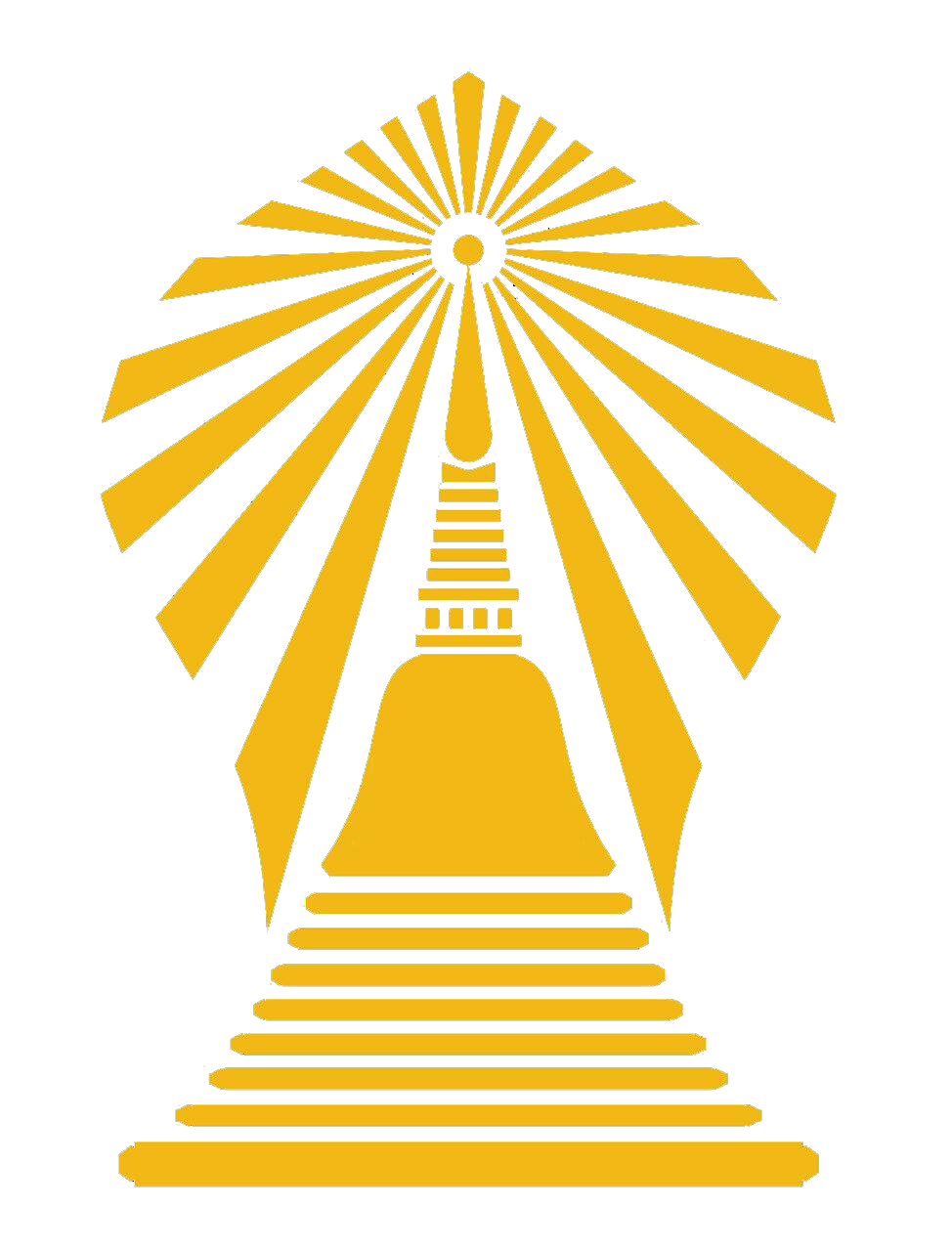 ข้าพเจ้า................................................................................กลุ่มสาระการเรียนรู้.................................................ได้จัดทำแผนการจัดการเรียนรู้รหัสวิชา..............................รายวิชา....................................................................................จำนวน............หน่วยกิต เพื่อใช้ในการจัดการเรียนรู้ในภาคเรียนที่......................ปีการศึกษา............................................	จึงเรียนมาเพื่อโปรดทราบและอนุมัติใช้แผนการจัดการเรียนรู้ความเห็นชอบและข้อเสนอแนะของผู้ตรวจแผนการจัดการเรียนรู้........................................................................................................................................................................................................................................................................................................................................................................................								ลงชื่อ............................................................								      (……………………………………..…………..)								    ตำแหน่ง..................................................									       ………./………../…………ความเห็นชอบและข้อเสนอแนะของหัวหน้ากลุ่มสาระการเรียนรู้........................................................................................................................................................................................................................................................................................................................................................................................ลงชื่อ............................................................								      (……………………………………..…………..)						หัวหน้ากลุ่มสาระการเรียนรู้....................................................									       ………./………../…………ความเห็นชอบและข้อเสนอแนะของรองผู้อำนวยการกลุ่มบริหารวิชาการ........................................................................................................................................................................................................................................................................................................................................................................................ลงชื่อ............................................................								      (……………………………………..…………..)								       รองผู้อำนวยการกลุ่มบริหารวิชาการ									       ………./………../…………ความเห็นชอบและข้อเสนอแนะของผู้บริหารโรงเรียน       อนุมัติใช้แผนการจัดการเรียนรู้	       ต้องปรับปรุง แก้ไข       ความคิดเห็นและข้อเสนอแนะอื่นๆ........................................................................................................................................................................................................................................................................................................................................................................................ลงชื่อ............................................................								      (……………………………………..…………..)								    ผู้อำนวยการโรงเรียนมัธยมวัดหนองจอก									       ………./………../…………